Муниципальное бюджетное дошкольное образовательное учреждение«Детский сад №11»КОНСПЕКТнепосредственно образовательной деятельностипо познавательному развитию«В ГОСТИ К АМУРСКОМУ ТИГРУ»вторая младшая группа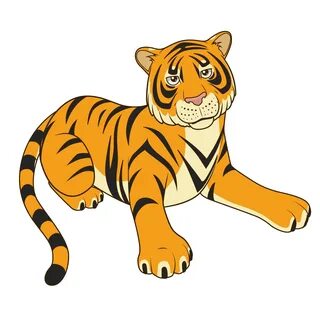 Воспитатель: Захарчук Е.Н.Биробиджан, 2023 г.Интеграция ОО: познавательное развитие, социально – коммуникативное развитие, речевое развитие, художественно – эстетическое развитие, физическое развитие.Цели и задачи:Образовательные: Расширять представления об амурском тигре (размер, окрас, схожесть с кошками). Продолжать знакомить детей с дикими животными родной области (заяц, лиса, олень, кабан, барсук, тигр). Закреплять знания основ безопасности жизнедеятельности в лесу. Развивающие: Развивать связную речь. Пополнять и активизировать словарь детей (тигр, тигрица, тигрята). Развивать умение находить животных по внешнему виду и силуэту, отгадывать по описанию (загадки). Воспитательные: воспитывать гуманное отношение к природе родного края.Предварительная работа: Чтение художественной литературы о диких животных: рнс «Колобок», обр. К. Ушинского;  «Волк и козлята», обр. А.Н. Толстого; «Теремок», обр. Е. Чарушина; «Лиса и заяц» обр. В. Даля; «Два жадных медвежонка», обр. А. Краснова и др.. Рассматривание картинок по теме: «Дикие животные», «Дикие детёныши и их животные». Дидактические игры: «Найди по описанию», «Чья тень», «Кто кем был?», «Чей хвост». Отгадывание загадок о диких животных. Просмотр видеофильмов и презентаций по теме «Дикие животные».Оборудование: макет зимнего леса (искусственные ёлки, банер, «сугробы»), силуэты диких животных (заяц, кабан, олень, лиса, барсук, тигр), мягкая игрушка – тигр, Д/и «Фонарик» (с изображением тигриной семьи), «Фотоохота» (плоскостные фотоаппараты из картона, сюжетные карточки «Дикие животные в лесу»), «Следопыт» (лупы из картона, карточка – схема соотношения следов и животных); блоки Дьенеша, мешочек для ср/и «Автобус»; муз. колонка («Автобус», муз. Е. Железновой). Карточки «Как вести себя в лесу».Ход НОДОрганизационный моментВстанем рядышком по кругу (встали по кругу)Скажем: «Здравствуйте!» друг другу. Нам здороваться не лень:Всем «Привет!», и «Добрый день!»,Если каждый улыбнётся – Утро доброе начнётся.-Доброе утро!Воспитатель предлагает детям отправиться в гости к амурскому тигру. - Как вы думаете, где живёт тигр? (в лесу) - Но прежде чем отправиться в лес мы должны вспомнить как вести себя в лесу. ОБЖ Дидактическое упражнение «Как вести себя в лесу?» (с использованием карточек).В лес можно ходить только со взрослыми.Шуметь в лесу нельзя.Кричать в лесу нельзя.Далеко от взрослых уходить нельзя.. П/и «Автобус»- А до леса далеко, нам добраться нелегко. - Ребята, а как мы доберёмся до леса? (загадка про автобус)Воспитатель предлагает детям приобрести билеты (блоки Дьенеша) и найти своё место в автобусе. Когда все дети сядут на своё место имитируем поездку в автобусе под песню «Автобус», муз. Е. Железновой.Дидактическая игра «Дикие животные»Воспитатель загадывает загадки, а дети по силуэтам находят животных (заяц, лиса, олень, кабан, барсук) и размещают их на банере «Зимний лес». Подвижная игра «Следопыт» Воспитатель обращает внимание на множество животных, но среди них нет тигра. - Как мы найдём тигра? (ответы детей)- Посмотрите, а что это на снегу? (следы) - Это следы разных животных. Как нам узнать, где, чьи следы?(птиц и тигра) - В этом нам помогут лупа и эта карта следов. (Воспитатель показывает карту, где изображены животные).Дети соотносят следы на полу с картой следов, определяют, где, чей след.. Дидактическая игра «Фонарик».- Следы тигра нашли, а где же сам тигр? (ответы детей)Худ слово: Все на ножки дети встали.                  Долго тигра мы искали.                  Вправо, влево посмотрели –                   Где все спрятались звери?                  Очень тихо подойдём и фонарики возьмём. Воспитатель предлагает взять фонарики и поискать тигра на своих планшетах. Дети находят несколько тигров. - Почему так много тигров?  - Ну, конечно – это тигриная семья. Папа – тигр, мама – тигрица, и дети – тигрята (дети по очереди называют членов тигриной семьи).Дидактическое упражнение «Порычим как тигр»Раздаётся рычание тигра. - Кто это? Как он рычит? (дети подражают рычанию тигра).Из сугроба появляется тигр (мягкая большая игрушка). Худ слово: «Ярко – огненная кошка –                      Полосатая немножко.                     Не компания для игр –                     Это грозный хищник тигр!»Беседа о тигре - Ребята, а тигр какой по размеру? (большой) - На какое домашнее животное он похож? - Чем похож тигр на кошку? - Какого окраса шуба у тигра? Почему? - Что здесь делает тигр? (охотится) - На кого он охотится? - А вы хотите отправиться с тигром на охоту?Дидактическая игра «Фотоохота»Детям необходимо по просьбе воспитателя отыскать разных животных – навести объектив фотоаппарата.  - Ваня, ты кого нашёл? - Кого нашла Арина? - Какое животное запечатлел Матвей? - А как вы думаете, кого ещё может поймать и съесть тигр? - Молодцы! На этом наша прогулка заканчивается, а нам надо вернуться в детский сад.Дети садятся в автобус и возвращаются в детский сад.10. Итог занятия.  - Вам понравилось в гостях у тигра? Я хочу подарить вам вот такого маленького тигра. Но он сначала хочет узнать, что вы знаете о тигре?Д/У «Что вы знаете о тигре?» (дети отвечают «да», «нет»)Ем я мясо как всегдаЯ ведь прав ребята? (да) Живу я в городе, в квартире? (нет)Я езжу на автомобиле? (нет)Хожу в лесу я средь берёз? (да)Боюсь свой заморозить нос? (нет)Есть шуба рыжая в полоску? (да)Все звери здесь мои друзья? (нет)Они боятся все меня? (да)Я их поймаю в два прыжка,И съем оленя, барсука? (да)ЗагадкиЛетом сер, зимою бел,По характеру не смел.По полянкам скачет ловко,Любит сочную морковку (Заяц).У меня роскошный хвост,А характер мой непрост – Я коварна и хитра.Глубоко моя нора (Лиса).Этот зверь с двумя клыками, С очень мощными ногами.С пяточком он на носу,Роет землю он в лесу (Кабан).Хвост пушистою дугой,Вам знаком зверёк такой?Строит домик свой в дупле,Чтоб зимою жить в тепле (Белка).Он других не обижает,Ест траву, в лесу гуляет,А ветвистыми рогамиМожет справиться с волками (олень).Он идёт неторопливо,Полосатый он красивыйРоет землю словно плуг – Скромный труженик  - (Барсук).Инсценировка «Тигрица с тигрятами»Воспитатель одевает маску тигрицы, а дети маски тигрят.- Живут в лесу мамы и дети.Разные семьи на нашей планете.Вот мама тигрица и куча тигрят.И все они выжить просто хотят!Тигрёнок первый – самый умный,Второй тигрёнок – самый шумный,Третий любит много спать,А четвёртый просто - поиграть,Ну, а пятый и шестойВечно спорят меж собой:Кто из них бежит быстрееИли кто из них сильнее…Не надо ходить в лес на охоту.Люди Земли - берегите природу!Будьте умнее, будьте добрей,Мы все в ответе за диких зверей!